ČE KRUHEK PADE TI NA TLA … Če kruhek pade ti na tla, poberi in poljubi ga. Še vedno nič mu ni, če na cesto pade ti. Ne meči ga stran, saj ne daleč od tod marsikdo nima za pod zob. Danes ogromno zavržene je hrane, z njo hranijo se podgane. Če malo ljudi na malih mestih naredi malo stvari, se svet spremeni.Zala Grm, 7. a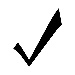 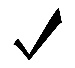 Udeleženec natečaja s podpisom izrecno izjavlja:da je izdelek, ki ga pošilja, izviren, je njegovo avtorsko (oz. soavtorsko – video in internetni natečaj) delo, ki ni bilo še nikjer objavljeno,da v zvezi z delom, ki ga pošilja, ne obstajajo kakršnekoli omejitve ali obveznosti udeleženca natečaja do tretje osebe, ki bi onemogočale nadaljnjo uporabo tega avtorskega dela,da izdelek, ki ga pošilja, izroča Zvezi prijateljev mladine Slovenije, ki prispela dela v enem letu po zaključku natečaja vrne regijskim koordinatorjem natečaja, da Zvezi prijateljev mladine Slovenije dovoli uporabo izvirnikov prispelih del za morebitne razstave ali kasnejše objave v medijih ali strokovnih raziskavah.V kolikor se naknadno ugotovi, da udeleženec natečaja ni avtor dela, ki ga pošilja, ali da obstajajo druge omejitve udeleženca natečaja, ki bi onemogočale nadaljnjo uporabo avtorskega dela, udeleženec natečaja Zvezi prijateljev mladine Slovenije odškodninsko odgovarja za vso škodo, ki bi nastala v primeru spora z dejanskim avtorjem oziroma tretjo osebo, povezanega z avtorskimi in ostalimi pravicami. Udeleženci natečaja, njihovi zakoniti zastopniki in mentorji so s podpisom te prijavnice seznanjeni z razpisnimi pogoji in s tem, da Zveza prijateljev mladine Slovenije natečajna dela in v tej prijavnici zaupane osebne podatke uporablja in obdeluje zgolj za potrebe tega natečaja v skladu z Uredbo (EU) 2016/679 Evropskega parlamenta in Sveta z dne 27. aprila 2016 o varstvu posameznikov pri obdelavi osebnih podatkov in o prostem pretoku takih podatkov ter razveljavitvi Direktive 95/46/ES (Splošna uredba o varstvu osebnih podatkov) in nacionalnimi predpisi, ki urejajo to področje. Več o obdelavi osebnih podatkov pri Zvezi prijateljev mladine Slovenije si lahko preberete na spletni strani: www.zpms.si